Группа 4Участник (Фамилия Имя)______________________________________________Письменные задания для 7/5 классов1. Постройте аккордовую последовательность в тональности H durT53 – S64 – II2 – T53 –D43 → VI53 – II43Г – K64 – D7 – T53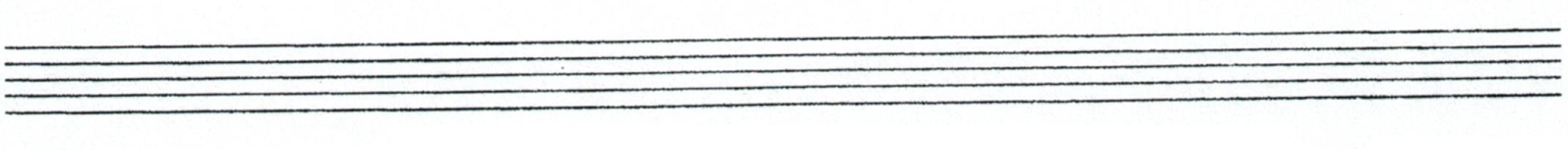 2. Подпишите интервалы, укажите ступени, на которых они находятсяas - moll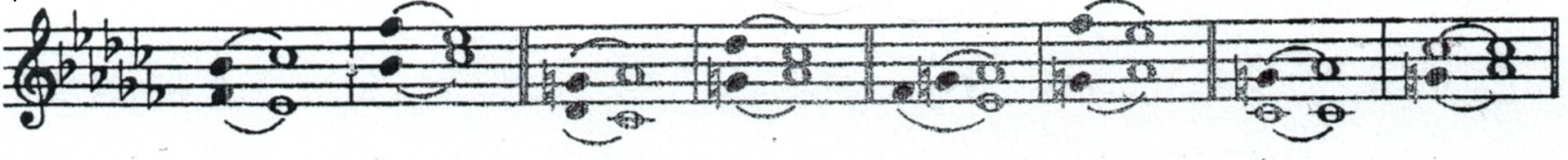 3. Подпишите аккорды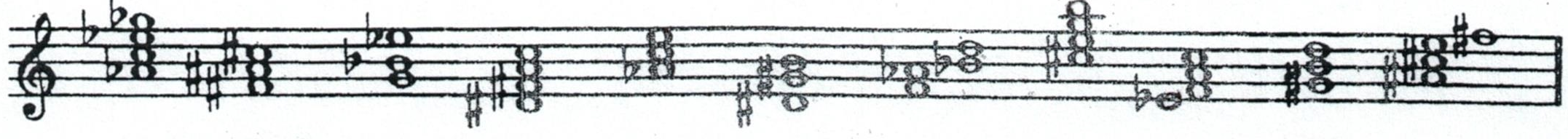 4. Определите лад народной музыки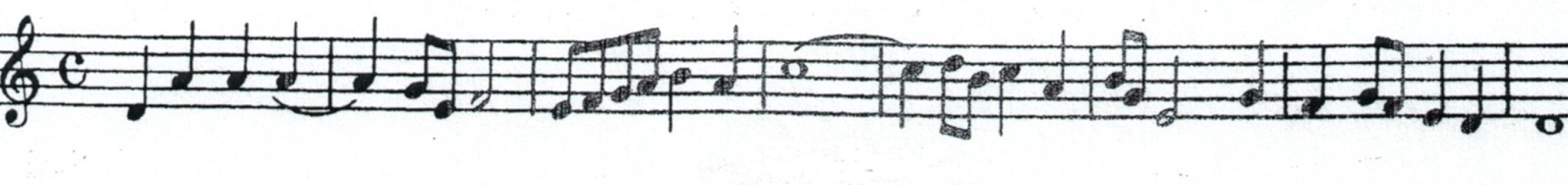 5. Найдите тональности, которые не являются родственными по отношению к основной и зачеркните ихНотный лист для диктанта. (страница 2)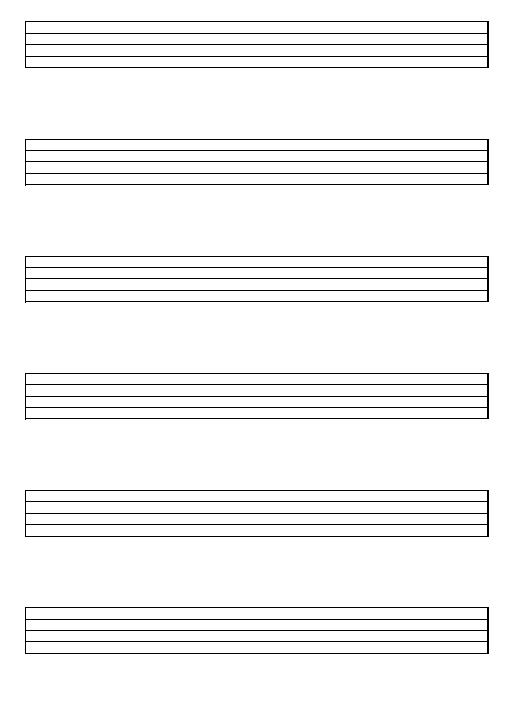 gis – moll(основная)H - durcis - mollD - durdis - mollEs - durFis - dur